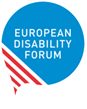 Terms of Reference Consultancy on deinstitutionalisation 
in EU global actionsThe European Disability Forum (EDF) is a non-governmental European umbrella organisation set up to represent organisations of persons with disabilities at EU level. Its membership includes 100 member organisations including European NGOs and national federations of organisations of persons with disabilities. EDF's mission is to promote the equal opportunities and human rights of persons with disabilities towards the European Union. More information: www.edf-feph.orgBackgroundThe European Union (EU) is playing an important role in supporting deinstitutionalisation (DI) in Europe. As a party to the UN Convention on the Rights of Persons with Disabilities (CRPD), the EU has put in place a number of measures to implement Article 19 of the CRPD, focusing for instance on furthering the process of DI through the distribution of EU funding. The Regulations guiding the use of funding are clear about the fact that no EU money should go towards building or renovating institutions. It should go towards the “transition from institutional to family- and community-based care”. While concerns have been raised about the EU’s ability to implement and monitor these rules within Europe, there is no information about the work of the EU on DI in EU global work. Objectives of the evaluationEDF is looking for a consultant who will conduct a literature review to find out available information about how the EU works on DI in countries outside the European Union and what it has achieved in this field so far (covering actions overseen by the Directorates General ECHO, INTPA, NEAR and the EEAS). EDF wants to review this information but also be provided with recommendations and suggested directions for EDF’s future work in this field. Activities and deliverables Conduct a literature review; Analyse gathered information;Produce a final report, including the results of the literature review, recommendations and directions for EDF’s future work in global DI funded by the EU. Note: The consultant can also be put in touch with EDF members to gather more information using surveys and interviews for instance. Requested profileA consultant with previous experiences in carrying out consultations in the field of disability, human rights, global action and DI. A consultant with official self-employed status (registered with VAT) Fluent in written and spoken English Persons with disabilities are strongly encouraged to applyDuration of workTo be suggested by consultant TimeframeAugust 2021Application deadline25th July 2021Application processPlease send the following documents to Diana Zsoldos, Communications and Logistics Officer for International Cooperation, diana.zsoldos@edf-feph.org: Curriculum vitaeA two-page proposal on how the consultation will be carried out, including scheduleA quote for the cost of your proposalA sample of your written workNote: Only shortlisted consultants will be contacted.